Food from Sams club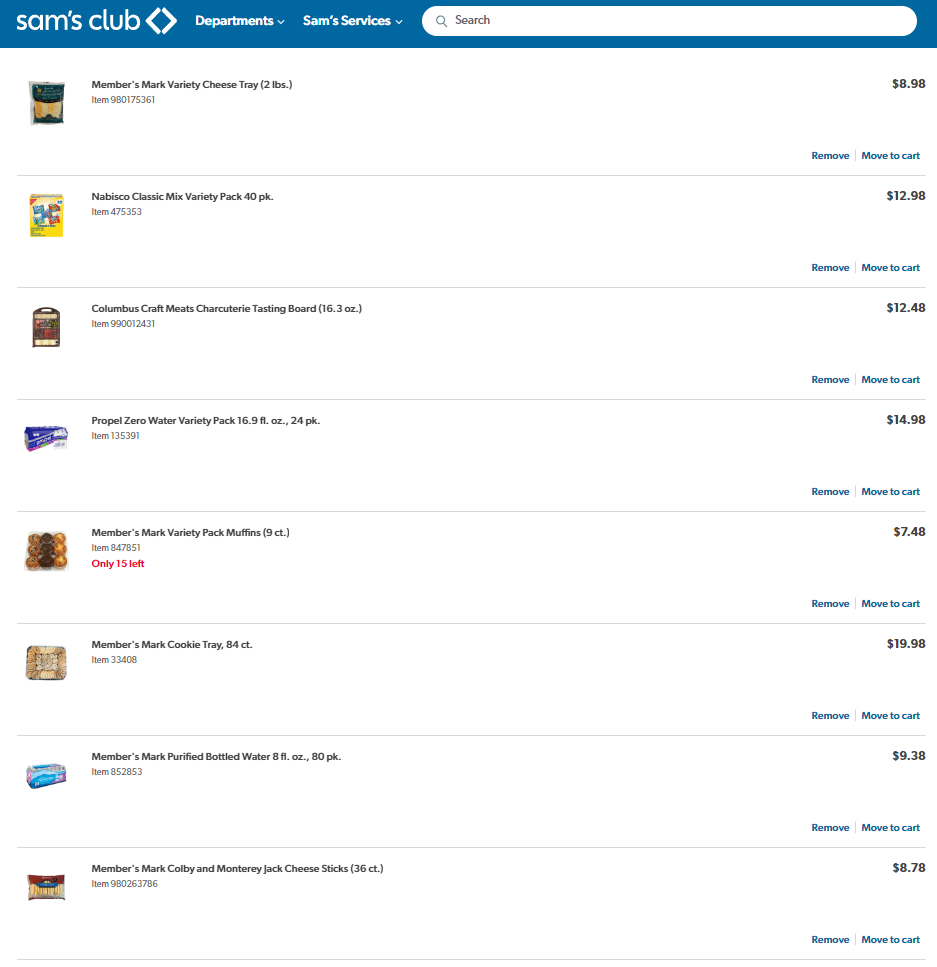 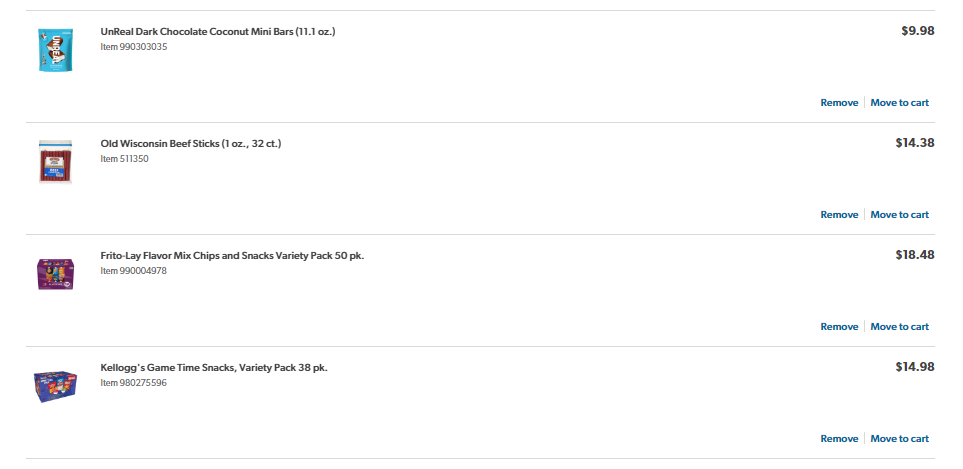 Amazon purchases for  Prize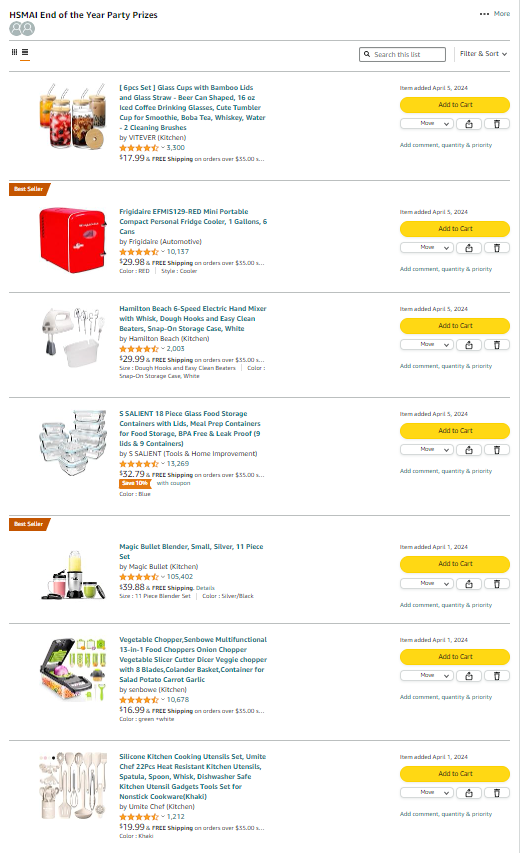 Amazon Purchases for decorations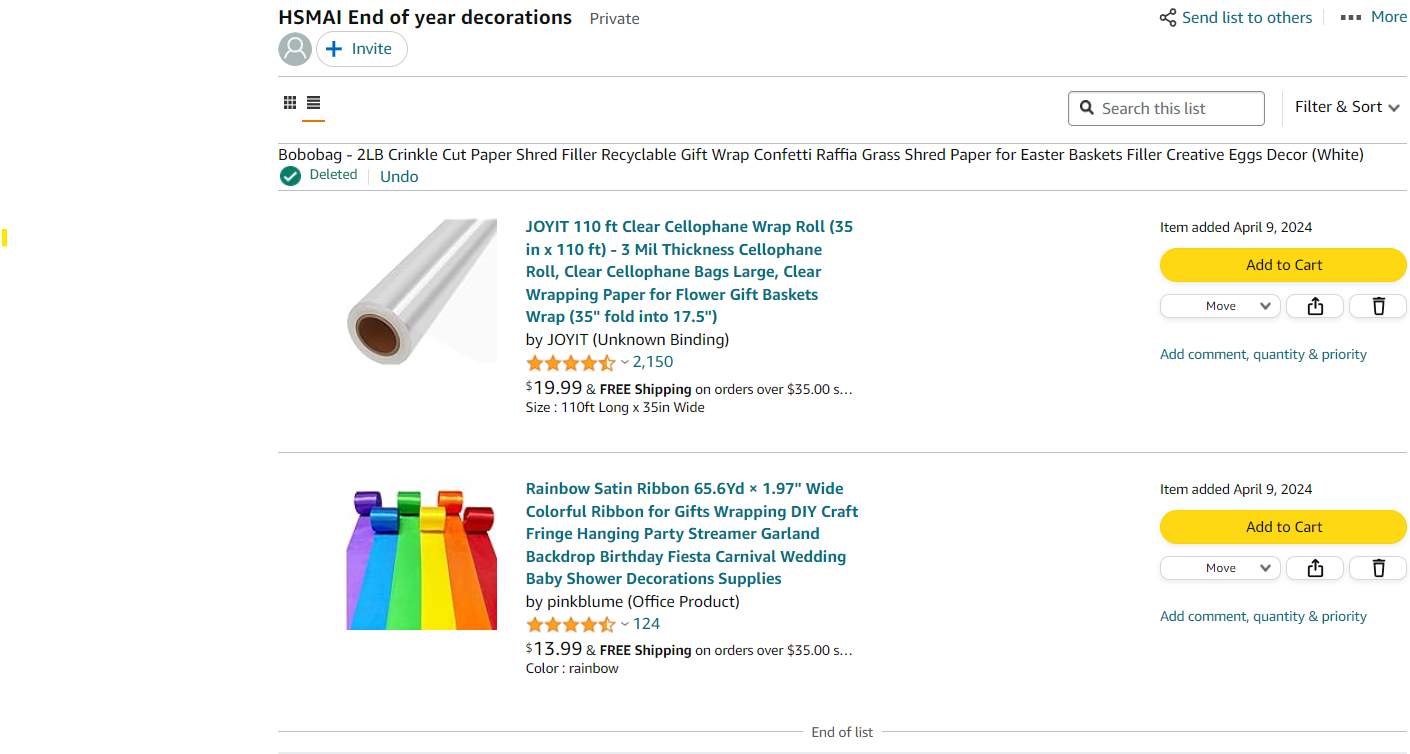 